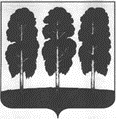 АДМИНИСТРАЦИЯ БЕРЕЗОВСКОГО РАЙОНАХАНТЫ-МАНСИЙСКОГО АВТОНОМНОГО ОКРУГА – ЮГРЫРАСПОРЯЖЕНИЕ  от 01.03.2022  			        		                         	                              № 129-рпгт. БерезовоО признании утратившими силу некоторых муниципальных правовых актов администрации Березовского районаВ целях приведения муниципальных правовых актов в соответствие с действующим законодательством:1.Признать утратившими силу распоряжения администрации Березовского района: - от 17.04.2019 № 290-р «Об утверждении публичной декларации о результатах реализации мероприятий муниципальной программы «Культурное пространство Березовского района»;- от 31.07.2019 № 589-р «О внесении изменения в распоряжение администрации Березовского района от 17.04.2019 № 290-р «Об утверждении публичной декларации о результатах реализации мероприятий муниципальной программы «Культурное пространство Березовского района»;- от 30.10.2019 № 840-р «О внесении изменения в распоряжение администрации Березовского района от 17.04.2019 № 290-р «Об утверждении публичной декларации о результатах реализации мероприятий муниципальной программы «Культурное пространство Березовского района»;- от 11.06.2020 № 428-р «О внесении изменения в распоряжение администрации Березовского района от 17.04.2019 № 290-р «Об утверждении публичной декларации о результатах реализации мероприятий муниципальной программы «Культурное пространство Березовского района»;- от 08.06.2021 № 416-р «О внесении изменения в распоряжение администрации Березовского района от 17.04.2019 № 290-р «Об утверждении публичной декларации о результатах реализации мероприятий муниципальной программы «Культурное пространство Березовского района»;- от 02.09.2021 № 689-р «О внесении изменения в распоряжение администрации Березовского района от 17.04.2019 № 290-р «Об утверждении публичной декларации о результатах реализации мероприятий муниципальной программы «Культурное пространство Березовского района»;- от 11.02.2022 № 95-р «О внесении изменения в распоряжение администрации Березовского района от 17.04.2019 № 290-р «Об утверждении публичной декларации о результатах реализации мероприятий муниципальной программы «Культурное пространство Березовского района».2. Разместить настоящее распоряжение на официальном сайте органов местного самоуправления Березовского района.3. Настоящее распоряжение вступает в силу после его подписания и распространяется на правоотношения, возникшие с 01.01.2022.И.о. главы района                                                                                                С.Н. Титов